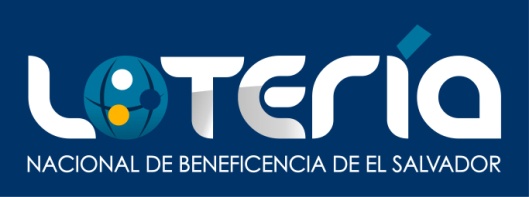 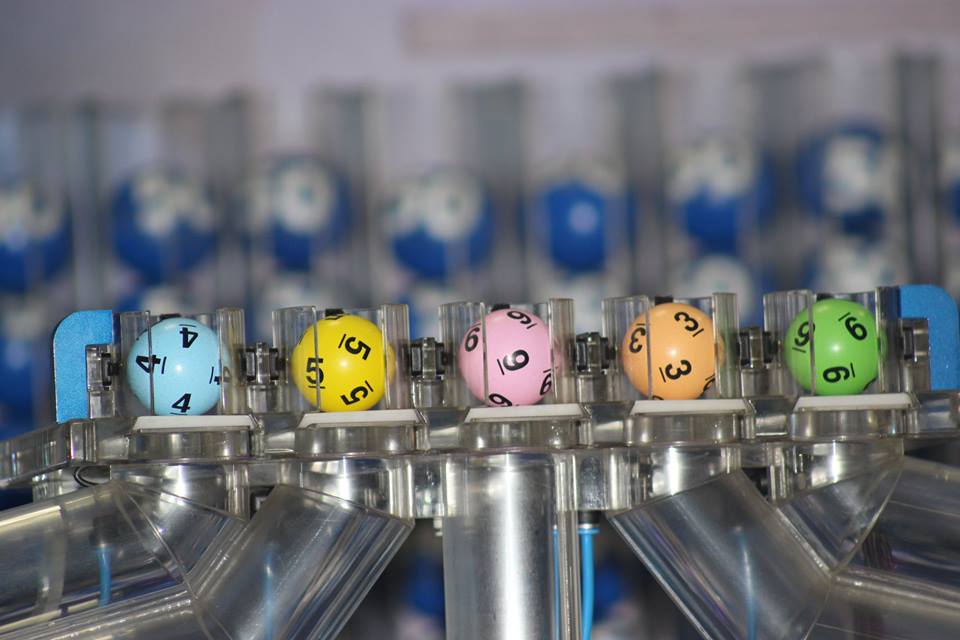 INTRODUCCIONEn concordancia con los lineamientos establecidos por Gobierno Central; la Lotería Nacional de Beneficencia realiza año con año su rendición de cuentas a la ciudadana, con la finalidad de informar sobre la gestión realizada; y en la cual, la ciudadanía puede exponer sus consultas o recomendaciones al nivel Directivo de la LNB, poniendo en práctica de esta forma un mecanismo importante de transparencia. Durante el mes de julio 2017 se realizará la rendición de cuentas de la institución para el período junio 2016 a mayo 2017, y consolidado de junio 2014 a mayo 2017. En este sentido, se efectuó una consulta ciudadana previa al evento de rendición de cuentas, para conocer la opinión de la ciudadanía y tomar en cuenta los aspectos que más le interesan conocer de la Institución.El informe que se presenta, detalla la metodología utilizada para realizar la consulta ciudadana y los resultados obtenidos; además se anexa el instrumento utilizado.Los insumos obtenidos en la consulta ciudadana contribuyeron a tener un panorama general sobres los puntos de mayor interés que tiene la población de la Institución, y considerarlos en el evento.OBJETIVOConocer los temas de mayor interés que la población tiene de la Institución y los métodos de rendición de cuentas que le favorecen.METODOLOGIA PARA REALIZACIÓN DEL EVENTO DE RENDICIÓN DE  CUENTASPara realizar la consulta ciudadana se utilizó como instrumento el cuestionario, el cual fue suministrado vía correo electrónico. Para lo anterior, se utilizó  herramienta de Google Forms. Los encuestados respondieron los cuestionarios en línea.El cuestionario fue enviado a 200 correos electrónicos de clientes, proveedores y beneficiarios del programa Lotería en Acción. Del total de cuestionarios enviados se recibió respuesta de 20 personas. En el siguiente apartado se detallan los resultados obtenidos.RESULTADOS1. ¿Estaría dispuesto o interesado en asistir a un evento de Rendición de Cuentas de la LNB?El 85% de las personas que respondieron, manifestaron si estar interesados en asistir al evento de rendición de cuentas (17 personas); el 5% (1 persona) detallo no estar interesado en asistir físicamente, pero si poder observarlo a través de medios digitales, mientras que el 10% (2 personas) respondieron no estar interesados en asistir.2. De los siguientes temas, ¿Cuáles le interesarían que se expusieran con mayor énfasis en el evento de Rendición de Cuentas?El tema de mayor interés para la ciudadanía sobre la gestión de la Institución, es referente a las contrataciones y adquisiciones institucionales, seguidamente del Programa Lotería en Acción, ya que el 47.31% de las personas que contestaron el cuestionario; se interesan por alguno de estos temas.En tercer lugar de interés para la población, se encuentra la gestión financiera de la Institución con el 11.83% de respuestas para este tema. Tanto el plan operativo como las proyecciones de la LNB  tienen el 8.60%; seguidamente de la gestión comercial y principales logros con el 7.53% cada uno. Las mejoras y avances durante el período de 2009-2017 tienen el 6.45%.Es de mencionar que en esta pregunta, dos personas mencionaron su interés en conocer el plan estratégico institucional y el proyecto de ley de juegos de azar (1.08% cada tema).3. De las siguientes opciones, ¿Cuál considera la mejor forma en que la LNB puede realizar la rendición de cuentas?El 35% de personas respondieron que para ellos la mejor forma de realizar rendición de cuentas en un único evento presencial en un centro de conferencias, para un 30% varios eventos presenciales realizados por zonas a nivel de país, un 15% de personas sugieren realizar mesas de discusión y el 5% exposiciones de funcionarios. Con los datos anteriores se puede determinar que la mayoría de personas sigue prefiriendo que el evento de rendición de cuentas se realice de forma presencial. El resto, es decir un 15% propone realizar eventos presenciales transmitidos además por medios digitales o solamente a través de página web y otros medios virtuales; lo cual se puede tomar como una buena práctica o complemento a los eventos presenciales.4. ¿Cómo le gustaría recibir el Informe el día de la Audiencia Pública?Para el 60% de personas, mencionan que prefieren recibir el Informe de Rendición de Cuentas vía correo electrónico; el 20% a través de CD´s, solamente un 15% de forma impresa a través de folleto y la minoría el 5%  a través de USB.En virtud a lo anterior se recomienda el día del evento solicitar los correos electrónicos de los asistentes, con la finalidad de enviarles posteriormente el informe por dicho medio, así mismo para otorgar como material el día del evento se puede considerar además proporcionar un CD, con la información, ya que ha sido la segunda opción más votadaANEXO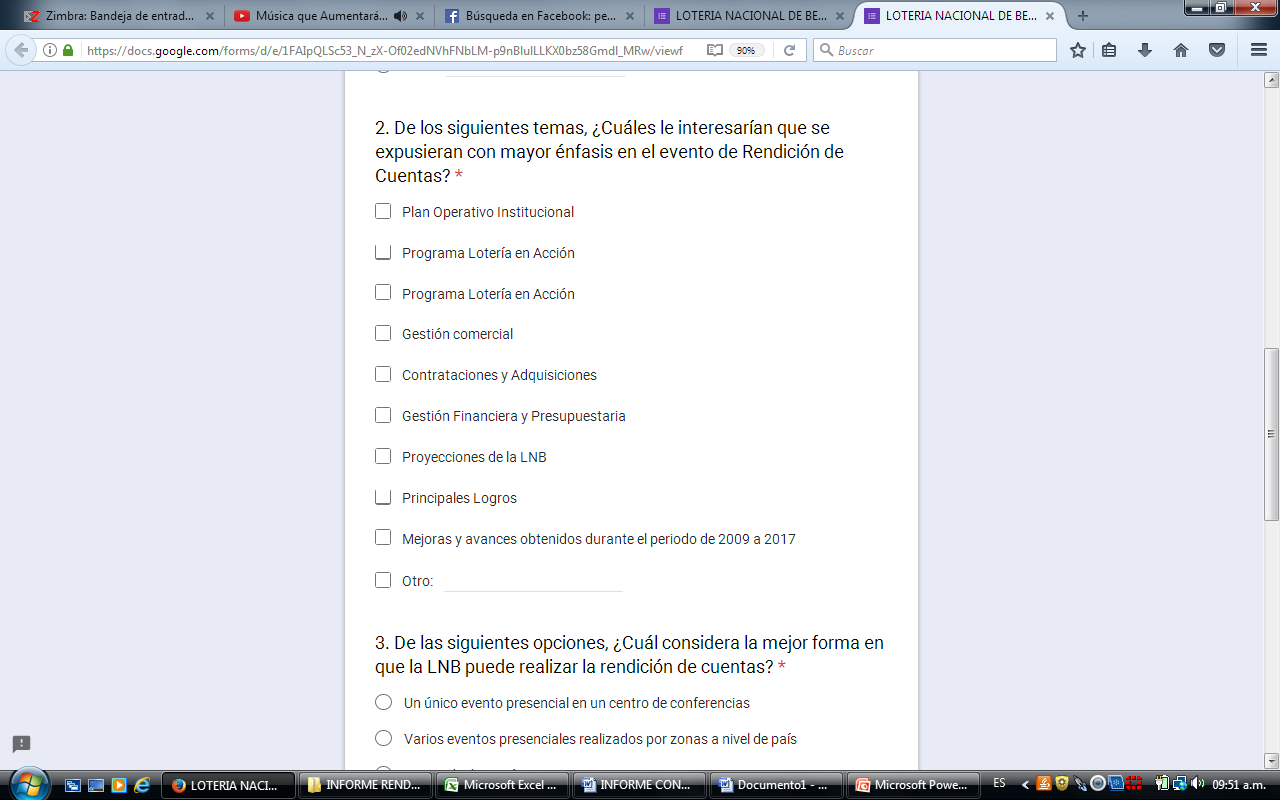 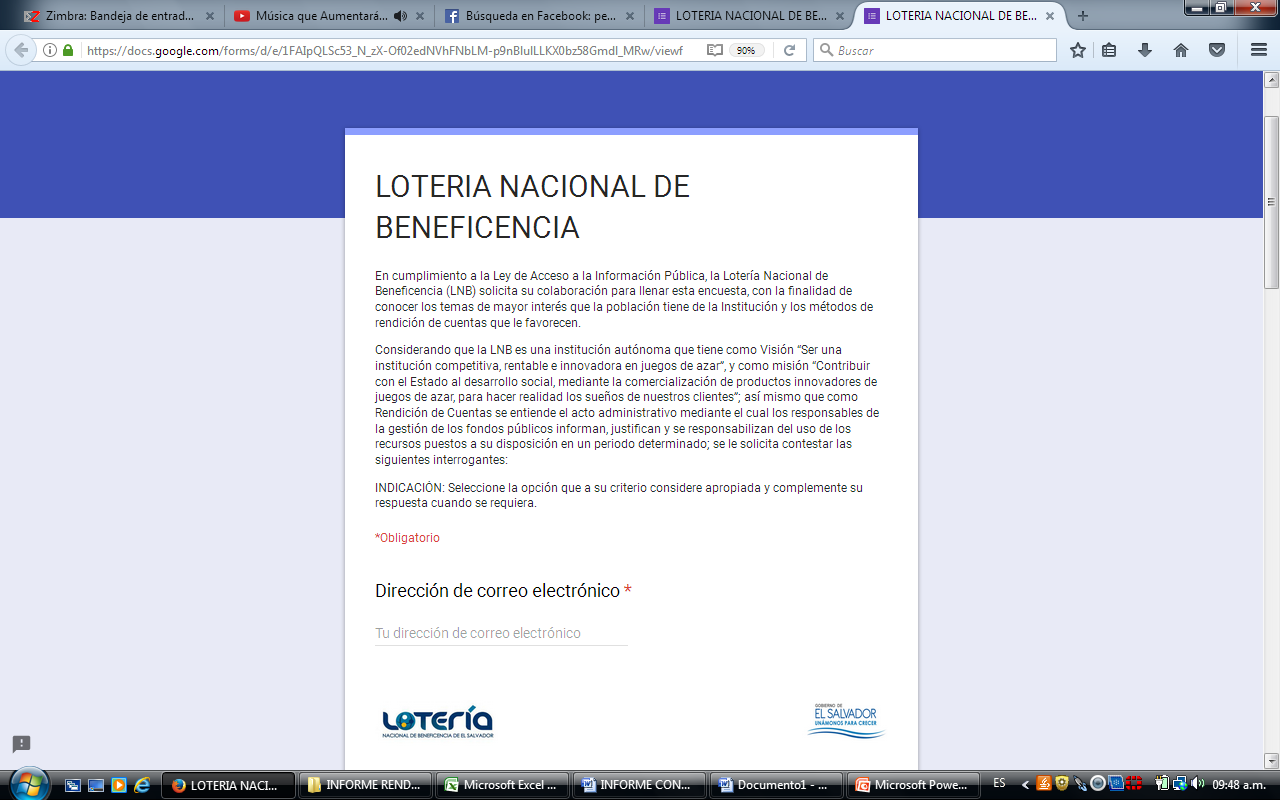 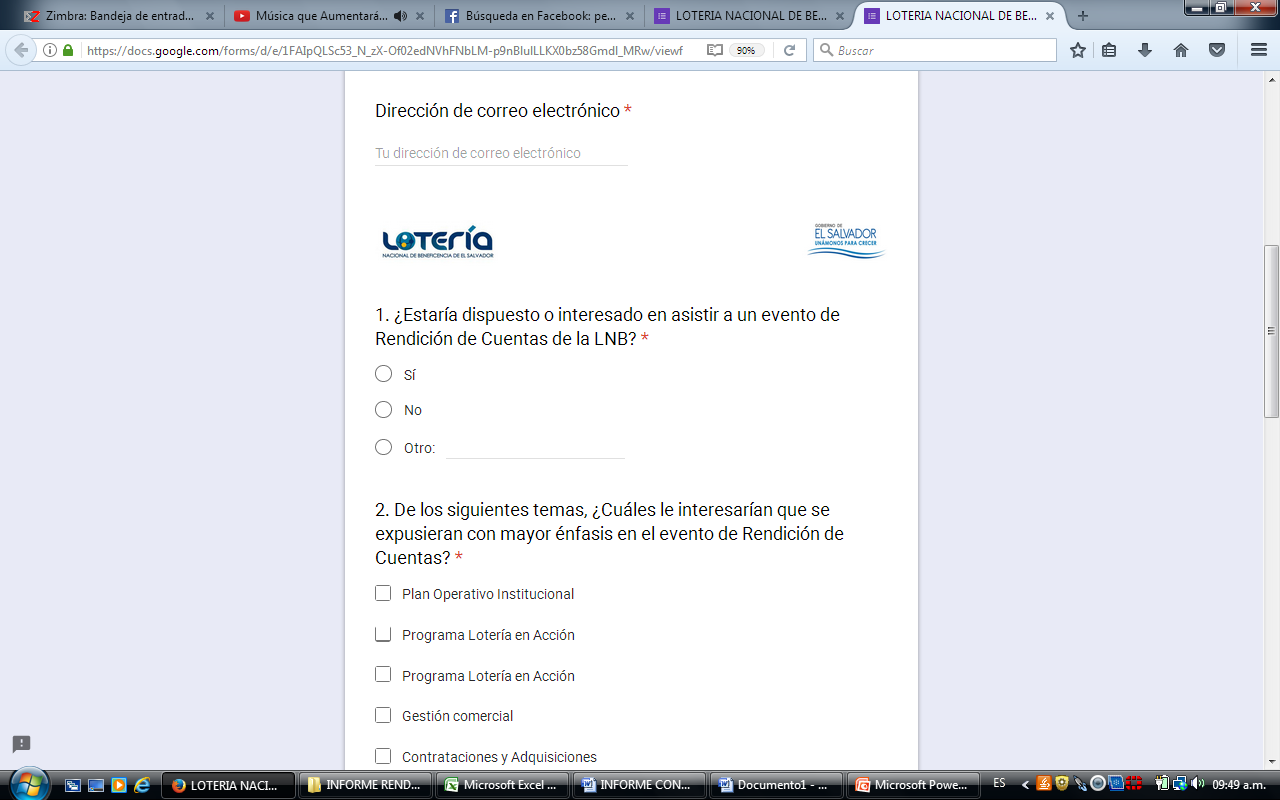 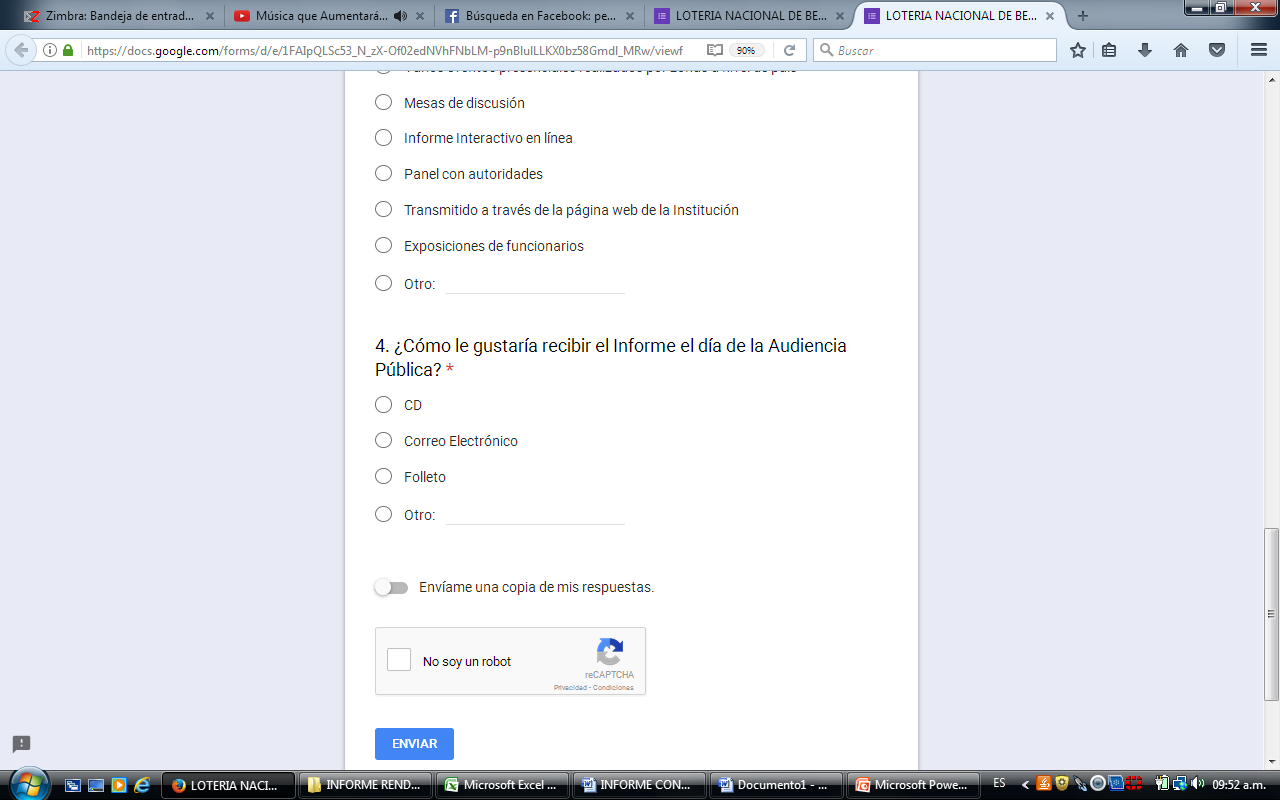 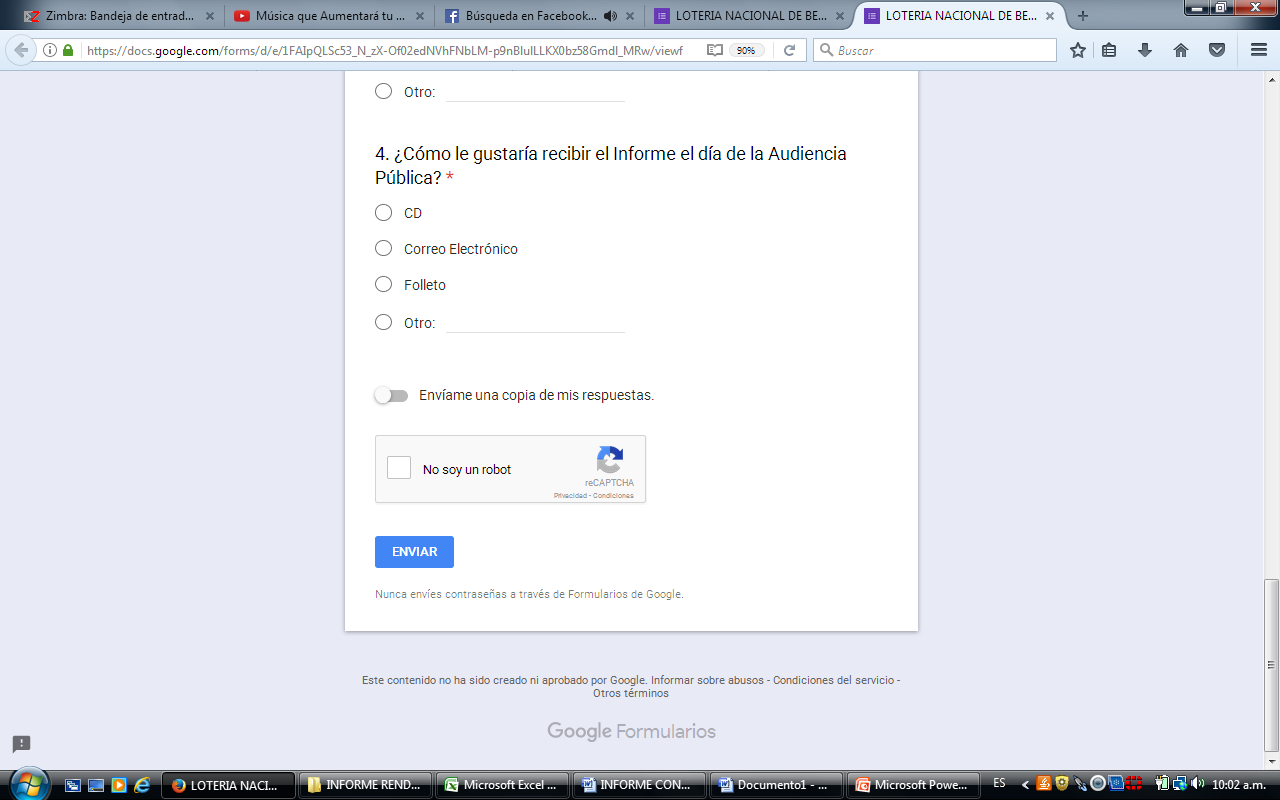 